ROMÂNIA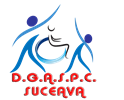 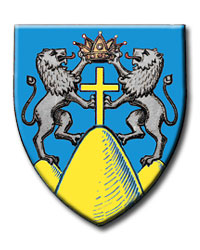                    CONSILIUL JUDEŢEAN SUCEAVA                                        DIRECŢIA GENERALĂ DE ASISTENŢĂ SOCIALĂ                                                    ŞI PROTECŢIA COPILULUI  SUCEAVA__________________________________________________________________________________Bdul. George Enescu, nr. 16, Suceava, ROMÂNIA                      Telefon:  0230-520172Cod Postal 720231 e-mail: achizitii@dpcsv.ro                              Fax:        0230-523337                             Serviciul achiziţii publice şi contractare servicii sociale                                                                Nr. 116187 din  07.09.2023    INVITATIE  ACHIZITIE	Direcţia Generală de Asistenţă Socială şi Protecţia Copilului a judeţului Suceava, în   calitate de autoritate contractantă intenţionează să achiziţioneze servicii de verificare şi curaţare a coşurilor de fum  şi canalelor de evacuare a gazelor arse aferente centralelor termice şi hote de bucătărie din dotarea centrelor rezidenţiale din subordine.	Cod CPV: 90915000-4  – Servicii  de curăţare a cuptoarelor şi a şemineelor (rev.2)	În acest sens, vă invităm să aveţi amabilitatea de a ne transmite oferta dvs., care trebuie să conţină cel puţin următoarele elemente:1. Scrisoare de înaintare din care să rezulte procedura pentru care se transmite oferta (formular anexat)2. Datele de contact ale operatorului economic (adresa, numar de inregistrare la Registrul Comertului, CUI, cont trezorerie, nr. telefon/fax, adresa e-mail valida), precum si datele de contact  ale persoanei desemnate sa se ocupe de derularea contractului (formular anexat)3. Propunerea financiară va cuprinde pretul unitar al serviciilor, cat şi pretul total (lei, fara TVA)4. Perioada de valabilitate a ofertei:  minim 60 de zile5. Perioada de furnizare: maxim 30 de zile de la semnarea contractului6. Garantie pentru serviciile prestate: 12 luni7. Propunerea tehnică va cuprinde descrierea detaliata a cerintelor solicitate de catre autoritatea contractanta in cadrul caietului de sarcini.8. Declaratie privind neîncadrarea în prevederile art. 59, 60 din Legea nr. 98/2016 privind achiziţiile publice.	Valoarea estimată a achizitiei publice de servicii de verificare şi curaţare a coşurilor de fum şi canalelor de evacuare a gazelor arse aferente centralelor termice şi hote de bucătărie din dotarea centrelor rezidenţiale din subordinea DGASPC Suceava este de 11725  lei fără TVA.	Criteriul  de atribuire  este pretul cel mai scazut.	Evaluarea ofertelor se va realiza de catre o comisie de evaluare, numită prin act administrativ de către conducătorul instituţiei. Comisia de evaluare va verifica corespondenta ofertei tehnice cu cerintele solicitate in cadrul caietului de sarcini si in urma evaluarii ofertelor financiare va intocmi clasamentul pe baza caruia se va stabili oferta castigatoare.	Ofertele care nu prezinta o descriere detaliata a caietului de sarcini sau nu descrie modul de prestare a cerintelor caietului de sarcini vor fi declarate neconforme.	Valorile care se vor compara in scopul intocmirii clasamentului sunt valori ofertate in lei, fara TVA, aferente serviciilor solicitate.	Ofertele depuse de catre operatorii economici trebuie sa fie datate, semnate şi parafate.	Ofertantul clasat pe primul locul al clasamentului întocmit după verificarea, evaluarea ofertelor și aplicarea criteriului de atribuire, va publica propunerea sa financiară în catalogul de produse/servicii/lucrări din Sistemul electronic al achizițiilor publice (SEAP) și o va posta sub următoarea denumire: „Servicii de verificare, testare și evaluare a instalației de iluminat, tablouri electrice și prize de interior din dotarea centrelor rezidenţiale din subordinea DGASPC Suceava” in situatia in care ofertantul detine cont in SEAP.	Comunicarea dintre  operatorii  economici care depun oferte si autoritatea contractantă      se va realiza prin e-mail, astfel fiecare operator  economic va indica in cadrul formularului privind Datele de contact ale operatorului economic, adresa de e-mail valida.	Data limita pentru transmiterea ofertelor va fi data de 14.09.2023 ora 1200, la sediul Direcţiei Generale de Asistenţă Socială şi Protecţia Copilului Suceava, municip. Suceava, str. Bdul  George Enescu, nr. 16, parter, cam.1, sau prin e-mail la adresa achizitii@dpcsv.ro cu asumarea confidentialitatii ofertei şi respectarea termenului stabilit. 	Cu stimă,	Director executiv,					Serviciul achiziţii publice şi 								contractare servicii sociale,Georgeta Nadia CRETULEAC						           Sef serviciu, Vasile Cristinel PLĂCINTĂFormularul  OFERTANTUL......................................(denumirea/numele)inregistrat  la sediul autoritatii  contractante nr. .................../...................                           .SCRISOARE DE INAINTARECatre,Direcţia Generală de Asistenţă Socială şi Protecţia Copilului Suceava,Bdul. George Enescu, nr. 16, SuceavaCa urmare  a anuntului  publicitar  aparut in SICAP (SEAP) nr  ............ , privind atribuirea  contractului de Servicii de verificare şi curaţare a coşurilor de fum şi canalelor de evacuare a gazelor arse aferente centralelor termice şi hote de bucătărie din dotarea centrelor rezidenţiale din subordine noi, ............ (denumirea/numele ofertantului) ............ va transmitem  alaturat coletul sigilat şi marcat in mod vizibil, continand  urmatoarele:........................................................................................................................................................................................................................................................................................................................................................................................................................................................................................................................	A vem speranta ca oferta noastra este corespunzatoare şi va satisface  cerintele,Data completarii .............................................................................................................................         (operator  economic – denumirea/numele)Formular  Date de identificare a ofertantuluiDenumire:Persoana  de contact: Adresa firmei:Cod unic de inregistrare:Numar  de inregistrare de la RegistruI Comertului: Numar de telefon:Numar de fax:Cont de trezorerie: Mobil: Administrator:Persoana  desemnata  pentru semnarea  contractului: Adresa  de mail:CONSILIUL JUDEŢEAN SUCEAVADGASPC SUCEAVANr. .......... din .....................Contract de serviciiÎncheiat astăzi, data _________________	In temeiul  Legii nr. 98/2016 şi HG nr. 395/2016,  s-a incheiat  prezentul  contract  de servicii, intre:	Autoritatea contractanta: Directia Generala de Asistenta Sociala si Protectiea Copilului a judeţului Suceava, cu sediul in Suceava, Bdul. George Enescu, nr. l6, judeţul Suceava, tel. 0230/523337, fax. 0230/520172, e-mail: achizitii@dpcsv.ro,cod fiscal 9876765, cont trezorerie deschis la Trezoreria municip. Suceava, reprezentata prin dna Georgeta - Nadia Cretuleac, director executiv si dl Mihai - Dragoş Brăteanu, director executiv  adjunct, in calitate de achizitor, pe de o parteşi.....................(denumirea operatorului economic).......................................................  adresa/sediul ....................  telefon/fax ....................., e-mail: .......................  numar  de inrnatriculare ORC .......................... cod fiscal/CUI ................................... cont (trezorerie, banca) .......................................... reprezentata prin  ................ (denumirea conducătorului) ..................., functia ............................. in calitate de prestator,pe de alta parte.2. DefiniţiiIn prezentul contract urmatorii termeni vor fi interpretati astfel:a) Contract - prezentul contract si toate anexele sale;b) achizitor si prestator - partile contractante, asa cum sunt acestea numite in prezentul contract;c) pretul contractului - pretul platibil prestatorului de catre achizitor, in baza contractului, pentru indeplinirea integrala si corespunzatoare a tuturor obligatiilor asumate prin contract;d) servicii - activitati a caror prestare face obiect al contractului;e) produse - echipamentele, masinile, utilajele, piesele de schimb si orice alte bunuri cuprinse in anexa/anexele la prezentul contract si pe care prestatorul are obligatia de a le furniza aferent serviciilor  prestate conform contractului;f) forţa majora - reprezinta o imprejurare de origine externa, cu caracter extraordinar, absolut imprevizibila   si inevitabila, care se afla in afara controlului oricarei parti, care nu se datoreaza greselii sau vinei   acestora, si care face imposibila executarea si, respectiv, indeplinirea contractului; sunt considerate   asemenea evenimente: razboaie, revolutii, incendii, inundatii sau orice alte catastrofe naturale, restrictii  aparute ca urmare a unei carantine, embargou, enumerarea nefiind exhaustiva, ci enuntiativa. Nu este considerat forta majora un eveniment asemenea celor de mai sus care, fara  a crea o imposibilitate de executare, face extrem  de costisitoare executarea obligatiilor uneia din parti;g) zi - zi calendaristica;   an - 365 de zile.3. Interpretare3.1. In prezentul contract, cu exceptia unei prevederi contrare, cuvintele la forma singular vor include forma de plural si vice-versa, acolo unde acest lucru este permis de context.3.2. Termenul "zi" sau "zile" sau orice referire la zile reprezinta zile calendaristice daca nu se specifica in mod diferit.			Clauze  obligatorii4. Obiectul şi pretul  contractului4.1. Prestatorul se obliga sa presteze serviciile ........................ (denumirea serviciilor) .............................., in  perioada/perioadele convenite si in conformitate cu obligatiile asumate prin prezentul contract.4.2. Achizitorul se obliga sa plateasca prestatorului pretul convenit pentru indeplinirea contractului de servicii ........................ (denumirea) ............... .4.3. Pretul convenit pentru indeplinirea contractului, respectiv pretul serviciilor prestate, platibil  prestatorului de catre achizitor conform graficului de plati, este de ................ lei, la care se adaugă .................... lei TVA.5. Durata  contractuluiDurata prezentului contract este de 30 zile, adica de la data de ...................... pana la data de ...............................  .6. Executarea  contractuluiExecutarea contractului incepe dupa semnarea contractului, de ambele părţi, la data de .......................... (se precizeaza data la care incepe contractul)..........................7. Documentele  contractuluiDocumentele contractului sunt:1. propunerea tehnica 2. propunerea financiara3. caietul de sarcini(se enumeră si alte documentele pe care partite le inteleg ca  fiind ale contractului)8. Obligatiile principale ale prestatorului8.1. Prestatorul se obliga sa presteze serviciile care fac obiectul prezentul contract in perioada/perioadele convenite şi in conformitate cu obligatiile asumate.8.2. Prestatorul se obliga sa presteze serviciile la standardele si/sau performantele prezentate in propunerea tehnica, anexa la contract.8.3. Prestatorul se obliga sa presteze serviciile in conformitate cu graficul de prestare prezentat in propunerea tehnica,8.4. Prestatorul se obliga  sa despagubeasca  achizitorul impotriva oricaror:i) reclamatii si actiuni in justitie, ce rezulta din incalcarea unor drepturi de proprietate intelectuala   (brevete, nume, marci inregistrate, etc.), legate de echipamentele, materialele, instalatiile sau utilajele folosite pentru/sau in legatura cu produsele  achizitionate, siii) daune-interese, costuri, taxe si cheltuieli de orice natura, aferente, cu exceptia situatiei in care o astfel de incalcare rezulta din respectarea caietului de sarcini intocmit de catre achizitor.9. Obligatiile principale   ale achizitorului9.1.  Achizitorul se obliga sa plateasca pretul convenit in prezentul contract pentru serviciile prestate.9.2.  Achizitorul se obliga sa receptioneze serviciile prestate in termenul convenit.9.3. Achizitorul se obliga sa plateasca pretul catre prestator in termenul convenit de la emiterea facturii de catre acesta. (se precizeaza termenul de plata de la emiterea facturii si, după caz, graficul  de plata)9.4. Daca achizitorul nu onoreaza facturile in termen de 10 zile de la expirarea perioadei prevazute convenite, prestatorul are dreptul de a sista prestarea serviciilor. Imediat ce achizitorul onoreaza factura, prestatorul va relua prestarea serviciilor in cel mai scurt timp posibil.(se va indica un termen  cert)10. Sanctiuni  pentru  neindeplinirea   culpabilii  a obligatiilor10.1. In cazul in care, din vina sa exclusiva, prestatorul nu reuseste sa-si execute obligatiile asumate prin contract, atunci achizitorul are dreptul de a deduce din pretul contractului, ca penalitati, o suma echivalenta cu o cota procentuala din pretul contractului.(se precizeaza cota procentuala pentru fiecare zi/saptamana de intârziere, pană.la indeplinirea efectivă a obligatiilor)10.2. In cazul in care achizitorul nu onoreaza facturile in termen de 15 zile de la expirarea perioadei convenite, atunci acesta are obligatia de a plati, ca penalitati, o suma echivalenta cu o cota procentuala din plata neefectuata.(se precizează aceiasi cota procentuala, prevazută pentru clauza 10.1, pentru  fiecare zi/saptămână de intârziere, până la indeplinirea efectiva a obligatiilor).10.3. Nerespectarea obligatiilor asumate prin prezentul contract de catre una dintre parti, in mod culpabil, da dreptul partii lezate de a considera contractul reziliat de drept/de a cere rezilierea contractului si de a pretinde plata de daune-interese.10.4. Achizitorul îşi rezerva dreptul de a denunta unilateral contractul, printr-o notificare scrisa adresata prestatorului, fara  nici o compensatie, daca acesta din urma da faliment, cu conditia ca aceasta denuntare sa nu prejudicieze sau sa afecteze dreptul la actiune sau despagubire pentru prestator. In acest caz, prestatorul are dreptul de a pretinde numai plata corespunzatoare pentru partea din contract indeplinita pana la data denuntarii unilaterale a contractului.	Clauze specifice11.Garantia de bună executie a contractului  - nu este cazul.12. Alte responsabilităti ale prestatorului12.1. (1) Prestatorul are obligatia de a executa serviciile prevazute în contract cu profesionalismul  si promptitudinea cuvenite angajamentului asumat şi în conformitate cu propunerea sa tehnica.(2) Prestatorul se obliga sa supravegheze prestarea serviciilor, sa asigure resursele umane, materialele, instalatiile, echipamentele si orice alte asemenea, fie de natura provizorie, fie definitiva, cerute de/si pentru contract, în masura în care necesitatea asigurarii acestora este prevazuta  în contract sau se poate deduce în mod rezonabil din contract.12.2.  Prestatorul este pe deplin responsabil pentru executia serviciilor în conformitate cu graficul de prestare convenit. Totodata, este raspunzator atat de siguranta tuturor operatiunilor si metodelor  de prestare utilizate, cat si de calificarea personalului  folosit  pe  toata durata contractului.12.3. Prestatorul asigură o garanţie de 12 luni pentru serviciile prestate.13. Alte responsabilitati ale achizitorului13.1.  Achizitorul se obliga sa puna la dispozitia prestatorului orice facilitati si/sau informatii pe care acesta le-a cerut în propunerea tehnica si pe care le considera necesare indeplinirii contractului.14. Receptie si verificări14.1. Achizitorul are dreptul de a verifica modul de prestare a serviciilor pentru a stabili conformitatea lor cu prevederile din propunerea tehnica si din caietul de sarcini.14.2. Verificarile vor fi efectuate în conformitate cu prevederile din prezentul contract. Achizitorul   are obligatia de a notifica, în scris, prestatorului identitatea reprezentantilor sai imputerniciti  pentru  acest scop.(se  precizeaza anexa care conține modul de verificare si receptie a serviciilor)15. Incepere, finalizare,  intîrzieri, sistare15.1. (1) Prestatorul are obligatia de a incepe prestarea serviciilor în timpul cel mai scurt posibil de la semnarea contractului.(se  precizeaza  data maxima de emitere a ordinului de începere a contractului)(2) În cazul in care prestatorul sufera intarzieri si/sau  suporta costuri  suplimentare,  datorate inexclusivitate achizitorului, partile vor stabili de comun acord:a) prelungirea perioadei de prestare a serviciului; sib) totalul cheltuielilor  aferente, daca este cazul, care se vor adauga la pretul contractului.15.2. (1) Serviciile prestate in baza contractului sau, daca este cazul, oricare faza a acestora prevazuta a fi terminata intr-o perioada stabilita în graficul de prestare, trebuie finalizate in termenul convenit de parti, termen care se calculeaza de la data inceperii prestarii serviciilor.(2) In cazul in care:i) orice motive de intarziere, ce nu se datoreaza prestatorului,  sauii) alte circumstante neobisnuite susceptibile de a surveni, altfel decat prin incalcarea contractului  de catre prestator, indreptatesc prestatorul de a solicita prelungirea perioadei de prestare a serviciilor sau a oricarei faze a acestora, atunci partile vor revizui, de comun acord, perioada de prestare si vor semna un act aditional,15.3. Daca pe parcursul indeplinirii contractului prestatorul nu respecta graficul de prestare, acesta are obligatia de a notifica acest lucru, în timp util, achizitorul.  Modificarea datei/perioadelor   de prestare asumate in graficul de prestare se face cu acordul partilor, prin act aditional.15.4. In afara cazului in care achizitorul este de acord cu o prelungire a termenului de executie, orice intarziere in indeplinirea contractului da dreptul achizitorului de a solicita penalitati prestatorului.16. Ajustarea  pretului  contractului16.1. Pentru serviciile prestate, platile datorate de achizitor prestatorului sunt tarifele declarate in propunerea  financiara, anexa la contract.16.2. Pretul contractului nu se ajusteaza.17. Subcontractanti17.1. Prestatorul are obligatia, in cazul in care subcontracteaza parti din contract, de a incheia contracte cu subcontractantii desemnati, in aceleasi conditii in care el a semnat contractul cu achizitorul.17.2. (1) Prestatorul are obligatia de a prezenta la incheierea contractului  toate contractele incheiate  cu subcontractantii  desemnati,(2) Lista subcontractantilor, cu datele de recunoastere ale acestora, cat si contractele incheiate cu acestia se constituie in anexe la contract.17.3. (1) Prestatorul este pe deplin raspunzator fata de achizitor de modul in care indeplineste contractul.(2) Subcontractantul este pe deplin raspunzator fata de prestator de modul in care iși indeplineste partea sa din contract.(3) Prestatorul are dreptul de a pretinde daune-interese subcontractantilor  daca acestia nu iși indeplinesc partea  lor din contract.17.4. Prestatorul poate schimba oricare subcontractant numai daca acesta nu si-a indeplinit partea  sa din contract. Schimbarea subcontractantului nu va schimba pretul contractului și va fi notificata  achizitorului.18.  Forta  majora18.1.  Forta majora este constatata de o autoritate competenta.18.2. Forta majora exonereaza partile contractante de indeplinirea obligatiilor asumate prin prezentul contract, pe toata perioada in care aceasta actioneaza,18.3. Indeplinirea contractului va fi suspendata in perioada de actiune a fortei majore, dar fara a prejudicia drepturile ce li se cuveneau partilor pana la aparitia acesteia.18.4. Partea contractanta care invoca forta majora are obligatia de a notifica celeilalte parti, imediat și in mod complet, producerea acesteia si sa ia orice masuri care ii stau la dispozitie in vederea limitarii  consecintelor.18.5. Partea contractanta care invoca forta majora are obligatia de a notifica celeilalte parti incetarea cauzei acesteia in maximum 5 zile de la incetare.18.6. Daca forta majora actioneaza sau se estimeaza ca va actiona o perioada mai mare de 6 luni, fiecare parte va avea dreptul sa notifice celeilalte parti incetarea de drept a prezentului  contract,  fara ca vreuna din parti sa poata pretinde celeilalte daune-interese.19. Solutionarea   litigiilor19.1. Achizitorul si prestatorul vor depune toate eforturile pentru a rezolva pe cale amiabila, prin tratative directe, orice neintelegere sau disputa care se poate ivi intre ei in cadrul sau in legatura  cu indeplinirea  contractului.19.2. Daca, dupa 15 zile de la inceperea acestor tratative, achizitorul si prestatorul nu reusesc sa rezolve in mod amiabil o divergenta contractuala, fiecare poate solicita ca disputa sa se solutioneze  fie prin arbitraj, fie de catre instantele judecatoresti  competente din Romania.(se precizeaza modalitatea de solutionare a litigiilor)20. Limba care guvernează contractulLimba care guverneaza contractul este limba romana.21. Protectia datelor cu caracter personal21.1. Atunci când prelucrează date cu caracter personal în legătură cu prezentul contract, fiecare Parte se obligă să se conformeze cu legislatia aplicabilă privind protectia datelor cu caracter personal, incluzând, dar fără a se limita la, prevederile Regulamentului (UE) 2016/679 privind protecţia persoanelor fizice în ceea ce priveşte prelucrarea datelor cu caracter personal şi privind libera circulaţie a acestor date (Regulament General Privind Protectia Datelor - GDPR), legislatia de punere în aplicare si deciziile pe care autoritatea de supraveghere din România (ANSPDCP) le emite în legătură cu acestea. 21.2. Fiecare Parte va divulga celeilalte Părti date cu caracter personal privind angajatii sau reprezentantii săi responsabili cu executarea prezentului contract. Aceste date vor consta în: nume prenume, functie, numar de telefon, adresa de mail. Acolo unde legea prevede astfel, fiecare Parte care divulgă informatii în legătură cu angajatii/reprezentantii săi trebuie să furnizeze o notă de informare persoanelor vizate, informându-le în mod corespunzător cu privire la prelucrarea datelor cu caracter personal ale acestora, efectuată de către cealaltă Parte în legătură cu prezentul contract. 21.3. Pentru evitarea oricărui dubiu, Părtile iau cunostintă si convin ca fiecare Parte să determine, în mod independent, scopul/scopurile si mijloacele de prelucrare a datelor cu caracter personal în legatură cu acest contract. Părtile convin prin prezenta si confirmă că nu o să actioneze  ca operatori asociati sau să fie într-o relatie de tip operator-persoană împuternicită de operator, fiecare Parte actionând ca un operator de date independent pentru propria prelucrare a datelor în legătură cu prezentul contract, si niciuna dintre Părti nu acceptă vreo răspundere pentru o încălcare de către cealaltă Parte a legislatiei aplicabile.21.4. Partile se obliga reciproc sa gestioneze in conditii de siguranta si confidentialitate datele cu mentiunea ca aceste date nu vor fi transmise decat tertilor cu care colaboreaza in scopuri legale sau legate de derularea operatiunilor comerciale la care partile sunt parte.22. Comunicări22.1. (1) Orice comunicare intre parti, referitoare la indeplinirea prezentului contract, trebuie  sa fie transmisa in scris.(2) Orice document scris trebuie inregistrat  atat in momentul transmiterii, cat si in momentul primirii.22.2. Comunicarile intre parti se pot face si prin telefon, telegrama, telex, fax sau e-mail cu conditia confirmarii in scris a primirii cornunicarii.23. Legea aplicabilă contractului23.1. Contractul va fi interpretat conform legilor din Romania.	Partile au inteles sa incheie azi ................... prezentul contract in doua exemplare, cate unul pentru fiecare parte.(se  precizeaza data semnării de către parti)Achizitor,DGASPC  Suceava                  Prestator,Director  executiv, Georgeta Nadia  CretuleacDirector  executiv adjunct, Mihai Dragoș BrăteanuServiciul juridic si contencios ,  Iuliana Precob  Serviciul achizitii publice și contractare servicii sociale, Vasile Cristinel  PlacintaViza  CFP,OPERATORUL  ECONOMIC					Formular ........... (denumirea/numele) ..............FORMULAR DE OFERTĂ			Către,....................... (denumirea autorităţii contractante şi adresa completă) .....................1. Examinand  documentatia de atribuire, subsemnatii,  reprezentanti ai ofertantului --------------(denumirea/numele ofertantului)--------------------------, ne oferim ca, in conformitate cu prevederile  si cerintele cuprinse in documentatia mai sus mentionata, sa furnizam ........................(denumirea produselor/serviciilor) ....................... pentru suma de  ....(suma în litere si cifre).............. lei fără TVA.plătibilă după recepţia serviciilor, la care se adaugă TVA în valoare de .........(suma în litere si cifre)...........2. Ne angajam  ca, in cazul in care oferta noastra este stabilita  castigatoare,  sa fumizam  produsele in graficul de timp anexat.3. Ne angajam sa mentinem aceasta oferta valabila pentru odurata ......(durata în litere şi cifre)......... zile, respectiv până la data de ......(ziua/luna/anul)............, şi ea va ramane obligatorie pentru noi si poate fi acceptata oricand inainte de expirarea perioadei de valabilitate.4. Pana la incheierea si semnarea contractului/acordului-cadru de achizitie publica aceasta oferta, impreuna cu comunicarea transmisa de dumneavoastra, prin care oferta noastra este stabilita  castigatoare, vor constitui un contract angajant intre noi.5. Precizam ca:□  depunem oferta altemativa, ale carei detalii sunt prezentate intr-un formular de oferta separat, marcat in mod clar "altemativa";□ nu depunem oferta alternativa.(se bifeaza optiunea  corespunzatoare)6. Intelegem ca nu sunteti obligati sa acceptati oferta cu cel mai scazut pret sau orice alta oferta pe care o puteti primi.	Data, ........./......../.............................................. în calitate de ........................., legal autorizat sa semnez oferta pentru si in numele .................. (denumirea/numele operatorului economic)..............................................